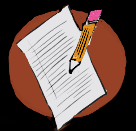 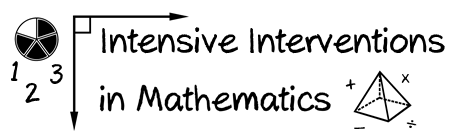 Create a graph with the provided Quantity Discrimination scores for Lincoln. Assume there are 20 weeks of intervention for Lincoln. Lincoln’s first 9 scores: 14, 16, 13, 10, 17, 15, 18, 14, 19Using Lincoln’s graph, mark the benchmark with a “B” using the provided information.Benchmark for Quantity Discrimination: 25Using Lincoln’s graph, mark the goal using slope (ROI) with an “S” using the provided information.Rate of Improvement for Quantity Discrimination: 0.50Locate slope (i.e., rate of improvement – ROI)Multiply ROI by number of weeks left in interventionAdd to baseline of progress monitoring scoresMark goal on student graph with an “S”Draw goal-line from baseline progress monitoring scores to SUsing Lincoln’s graph, mark the goal for the intra-individual framework with an “I.”Identify student’s (slope) using the formula:  3rd median – 1st median     		       # data points – 1 Multiply slope by 1.5Multiply by number of weeks until end of interventionAdd to student’s baseline scoreMark goal on student graph with an “I”Draw goal-line from baseline progress monitoring scores to I